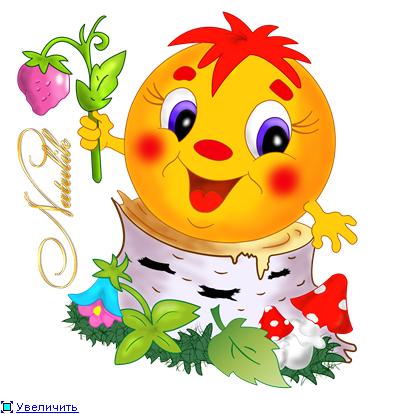 муниципальноебюджетноедошкольноеобразовательноеучреждениедетский сад "Колобок" х.Денисов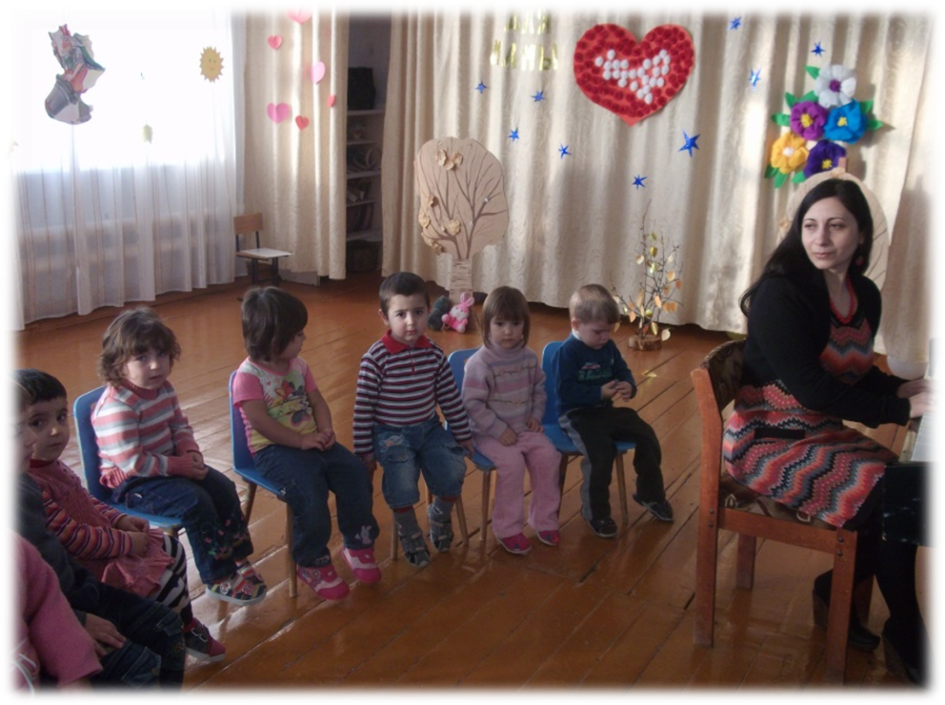 Манвелян Ануш РафиковнаДата рождения : 23.02.1973Домашний адрес: Ростовская область; Мартыновский район; поселок КрутоярскийОбразование: высшее по специальности психология; музыкальная школа по классу фортепиано , курсы по музыке при училище РоманосаМеликяна города Еревана.Специальность: музыкальный руководитель в ДОУСтаж работы:а) общий 20 летб) общий педагогический 20 летв) педагогический в данном учреждении 20 летМесто работы:  МБДОУ ДЕТСКИЙ САД «Колобок» х. ДенисовЗанимаемая должность: музыкальный руководитель МБДОУ «Колобок»Квалификационная категория: II.Возрастные группы: все возрастные группы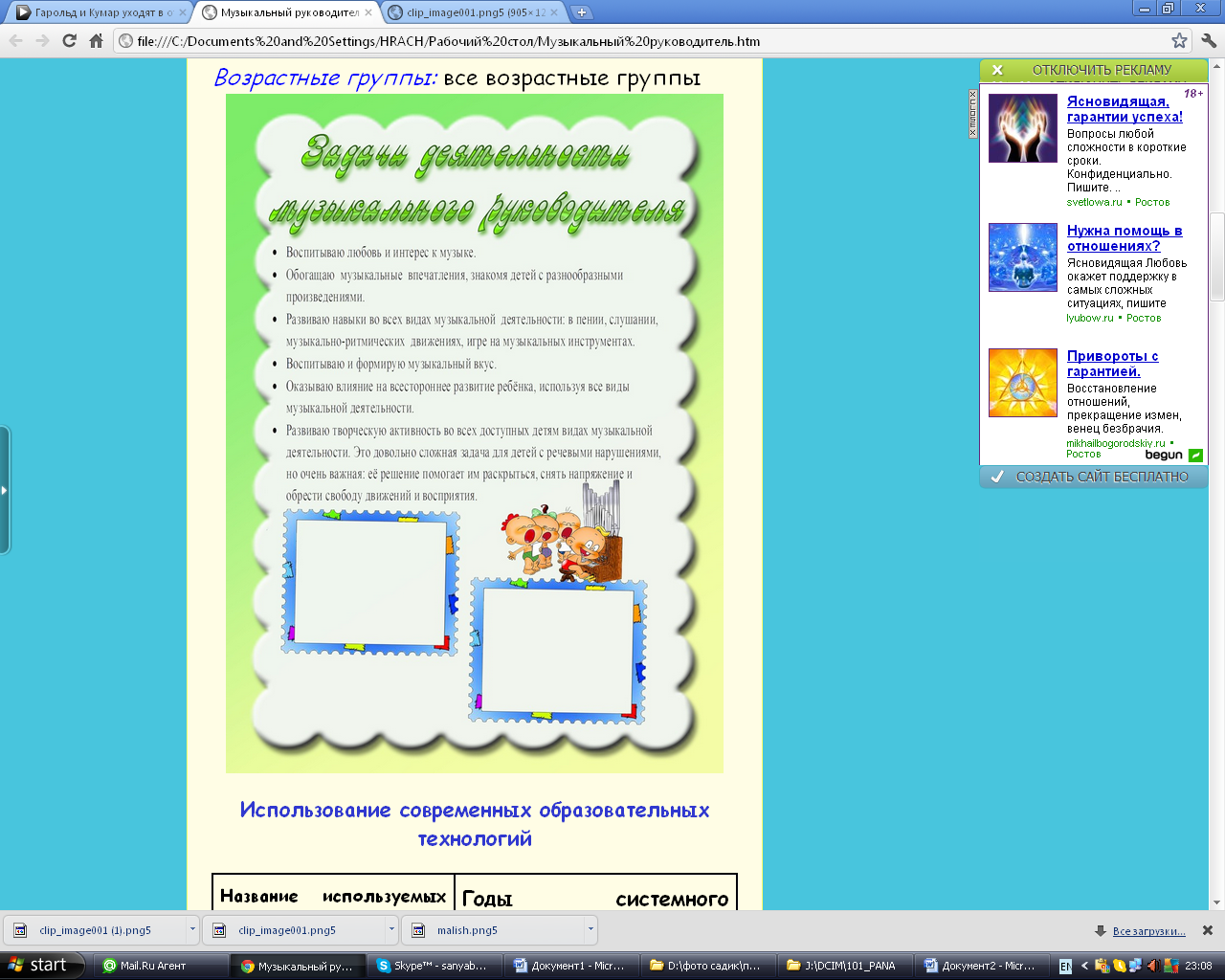 Использование современных образовательных технологийМузыкально-развивающая среда.Техническая зона обучения: телевизор, видеоплеер, музыкальный центр, музыкальные диски и кассеты.Музыкальный уголок.Зона ряжения.Театральная зона: ширма с комплектом театральных игрушек и декораций , маски, театральные костюмы.Зона музыкальной деятельности.Тема самообразования.2012- 2013 гг. – «Традиции русского фольклора»Проблема: не знание русского языка и традиций  детей разных национальностей.Цель: знакомство детей с русскими традициями, песнями, поговорками, прибаутками и пословицами.2013-2014 – Музыкальное воспитание детей через отечественных и зарубежных метров классической музыкиПроблема:нравственное и общекультурное воспитание детей через классическую музыку; развитие эмоциональной сферы и творческого мышления , воображения через слушание классической музыки. Цель: обогащать внутренний мир ребенка с помощью классической музыкиРабота по методической темеЭссе «Что для меня моя профессия музыкальный руководитель»«Музыкальное воспитание – это не воспитание музыканта, а прежде всего, воспитание человека»В.СухомлинскийПервые впечатления от искусства живут долго, порой всю жизнь. Отлично помню как в детстве, будучи ещё совсем маленькой девочкой, впервые по телевизору увидела балет П.И. Чайковского «Лебединое озеро», как долго потом играла в театр, представляя себя белым лебедем, как напевала понравившуюся мелодию. Ощущения необыкновенного восторга, от красоты увиденного потрясли меня настолько, что я и сейчас до мельчайших подробностей помню тот день. Тогда всё происходящее на экране мне казалось сказкой, каким-то нереальным чудом. Прошли годы, и теперь «чудеса» я творю сама… Ведь моя профессия самая замечательная, самая необыкновенная и благородная профессия «музыкальный руководитель».Музыкальный руководитель- это не просто должность, это звание, которое нужно нести с достоинством, это огромная ответственность перед дошколятами, которым потом выходить в большую жизнь. Я счастлива тем, что моя профессия и моё хобби- единое целое. Это дело всей моей жизни. И прав тот мудрец, который сказал, что нельзя привить любовь к тому, чего не любишь сам.Мир, окружающий человека- это мир природы с безграничным богатством явлений, с неисчерпаемой красотой. Моё главное предназначение в том, чтобы донести эту красоту до каждого малыша, чтобы он смог увидеть, понять и почувствовать всю прелесть этого удивительного мира. Воспитание красотой облагораживает души, снимает «толстокожесть», утончает чувства ребёнка настолько, что он становится восприимчивым к слову, живописи, музыке. Иногда это происходит не сразу, но надо ждать, верить в ребёнка, и тогда он обязательно полюбит прекрасное.Я, как добрая волшебница, приоткрываю дверцу в загадочный и таинственный мир музыки, завораживая воображение детей новыми ослепительными красками.«Музыка подобна дождю, капля за каплейпросачивается в сердце и оживляет его»Ж. ЖозефКакое счастье видеть восторженные глаза детей, когда они впервые в своей жизни начинают понимать язык музыки, его речь, интонацию… Вскоре понятия: тембр, ритм, форма, жанр… для них становятся близкими и простыми, а это значит, что каждый ребёнок постепенно становится образованным, интеллектуально развитым и культурным человеком. Огромное место в своей работе я отвожу знакомству с классическими произведениями в различных видах деятельности. На моих занятиях дети не только слушают произведения Римского- Корсакова, Чайковского, Шумана, Шопена и т.д., но и воспроизводят в пении, движениях, игре на музыкальных инструментах, «проживая» музыку через образ. Самостоятельный творческий поиск даёт возможность раскрыться будущему таланту. Когда-то великий педагог В. Сухомлинский сказал: «Верьте в талант и творческие силы каждого воспитанника!»И я верю, помогая ему раскрыться.Да, несомненно, музыка пробуждает чувства. Самое сильное и необходимое из них, пожалуй, любовь к родной земле. Моя главная задача как педагога- формировать уважение к традициям, культуре той страны в которой они живут, развивать национальное самосознание, учить понимать роль семьи, своё место в ней. На занятиях дети узнают про жизнь, быт, деятельность своего народа, знакомятся со старинными предметами обихода, забытыми словами и понятиями.Приобретённые знания дети проявляют на замечательных необыкновенно красочных праздниках! «Осенины», «Вечерние посиделки», «Святки», «Широкая Масленица»,Пасха…- радость для всех. Дети приходят в настоящий восторг, когда им всё удаётся. Часто реквизит, музыкальные инструменты (колокольчики, погремушки, деревянные ложки), элементы костюмов мы изготовляем с детьми сами, родители поддерживают наше благородное начинание и всячески стараются помочь. Завершаются обычно такие праздники чаепитием и обязательно с русским самоваром, пряниками, сушками разными сладостями. Искренние слова благодарности от родителей, воспитателей, самих детей - настоящее счастье для меня и оценка моего труда. Я стараюсь воспитать каждого вверенного мне ребёнка полноценной, всесторонне развитой личностью.Воспитание достойных граждан, настоящих патриотов своей страны- это ещё одна из тех важных задач, которые я определила для себя. Я очень надеюсь, что праздники, концерты, тематические вечера, посвящённые «Дню защитника отечества», «Дню победы» помогают мне в этом. Много ли в России найдётся людей, которые знают гимн?- сказать трудно. Знаю только, что мои воспитанники исполняют его стоя с необыкновенной гордостью за то, что родились и живут в этой стране! На каждое такое мероприятие мы обязательно приглашаем военных и ветеранов Великой Отечественной войны. Дети с неподдельным интересом слушают их рассказы, ощущая связь времён и поколений. Это поистине незабываемые минуты, потому, что ветераны- это живая легенда, живая история нашего героического народа.Уметь отделить главное от второстепенного, хорошее от плохого, красивое от уродливого и научить этому ребят- моя обязанность. Современная музыка является неотъемлемой частью нашей повседневной жизни. В своей работе я часто использую произведения такого плана. Эта музыка обычно близка и понятна детям, но её приходится тщательно отбирать. Так навязчивый ритм, сверхвысокие и сверхнизкие частоты, невыносимая громкость, минуя сознание, попадают в область подсознания, оказывая сильнейшее отрицательное воздействие на эмоциональное состояние человека, разрушая его душу, интеллект, личность. Главное условие для меня, что бы музыка была эстетичной, высокохудожественной и не шла вразрез с моральными общепринятыми нормами. Я делаю всё возможное для того, чтобы дети узнали другую- настоящую- музыку.Благодаря музыкальным занятиям, где обязательно присутствуют все виды музыкальной деятельности: слушание, пение, музыкально-ритмические движения, игры, инсценировки, игра на детских музыкальных инструментах, творчество и т.д., дети получают различные знания, умения и навыки. У ребят развивается слух, чувство ритма, певческие и танцевальные навыки, раскрываются исполнительские возможности.Кроме этого здесь решаются ещё и жизненно важные задачи. Трудно переоценить тот огромный вклад, ту сверх пользу, которую приносят музыкальные занятия. Мой многолетний опыт работы показал, что ребёнок совершенствуется не только духовно, но и физически, музыкальные виды деятельности влияют положительно на его здоровье. Корректируется речь, улучшается работа нервной, дыхательной систем, опорно-двигательного аппарата, координируются движения… Поэтому в какой-то степени я ещё и «музыкальный доктор».Музыкант, сценарист, постановщик, дизайнер, декоратор, доктор и конечно педагог- вот как бы я определила свою уникальную профессию. Посвящая себя воспитанию и обучению детей я не перестаю самосовершенствоваться, изучая и применяя различные программы и методики. По крупицам собираю всё самое лучшее и интересное, чтобы затем отдать эти знания «моим» детям. А ещё я учусь… у ребят душевной чистоте.«Есть внутренняя музыка души…Она как память о полузабытом,Она как дальний шум.Не заглушиЕё годами, буднями и бытом!Она таится в глубине светяПорой в случайном слове, в слабом жесте.Её имеют многие.ДитяЛишь обладает ею в совершенстве»Е. Винокуров 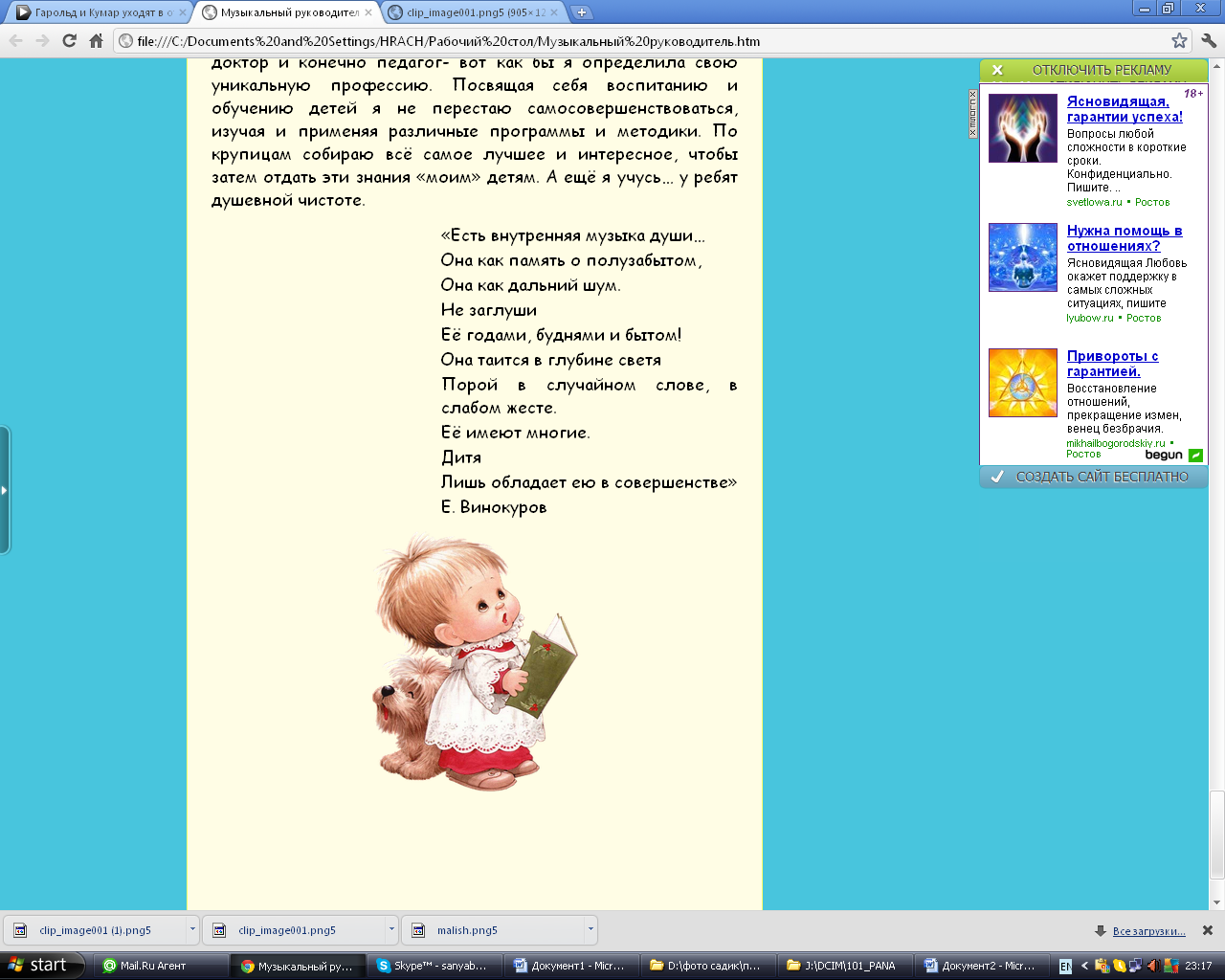 